Lietvārdu izskaņas:-   	šana            (rakstīšana, vilkšana, lekšana)-   	šanās           (velšanās, skatīšanās)-   	ums             (strādīgums, čaklums)-   	ība               (draudzība, centība)-   	iņš, -iņa       (kalniņš, vistiņa)-   	ītis, -īte         (lācītis, pelīte)……………………………………………………………………………………………………………………………SINONĪMI – vārdi ar tuvu vai pilnīgi vienādu nozīmi.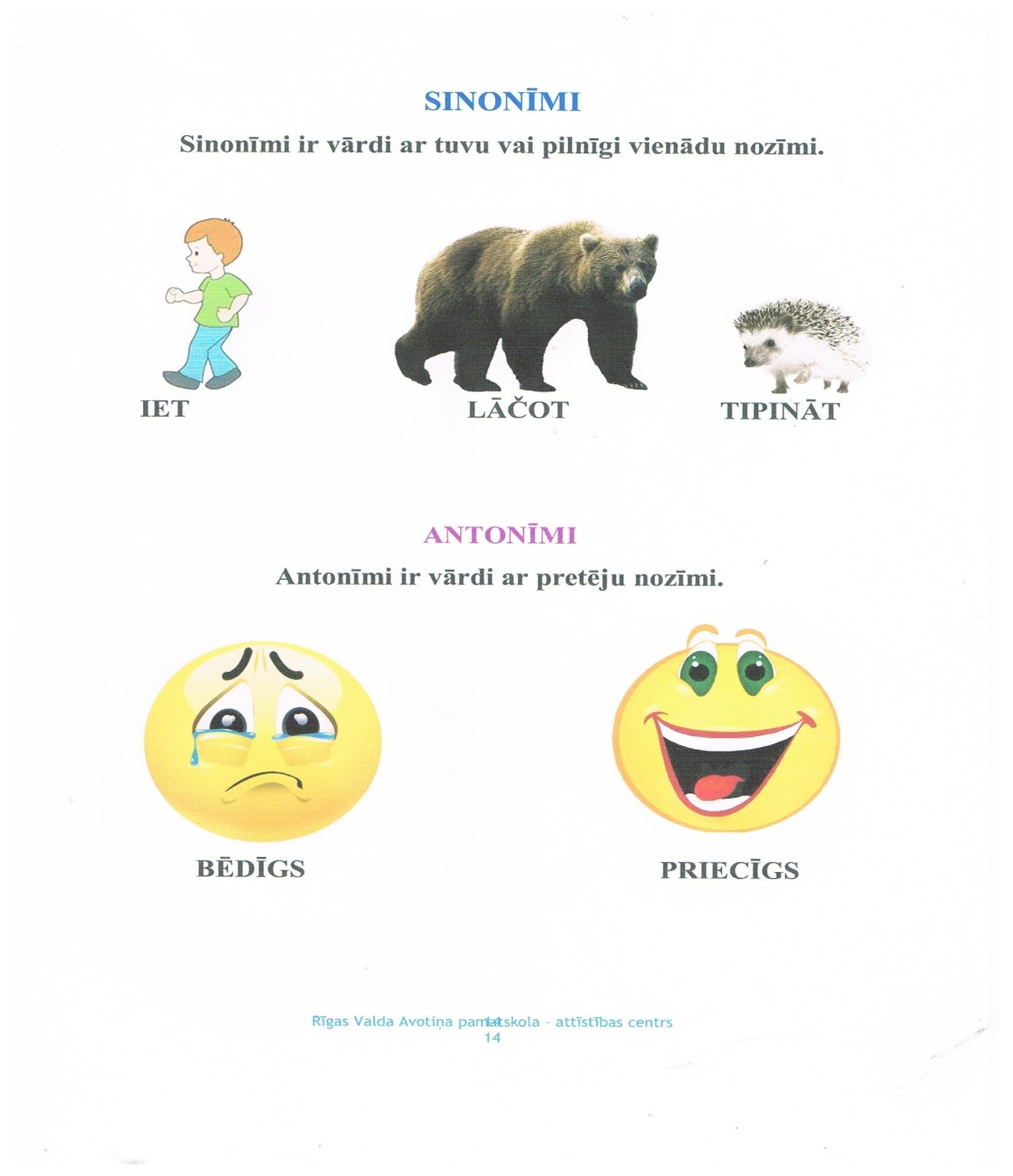 ANTONĪMI- vārdi ar pretēju nozīmi.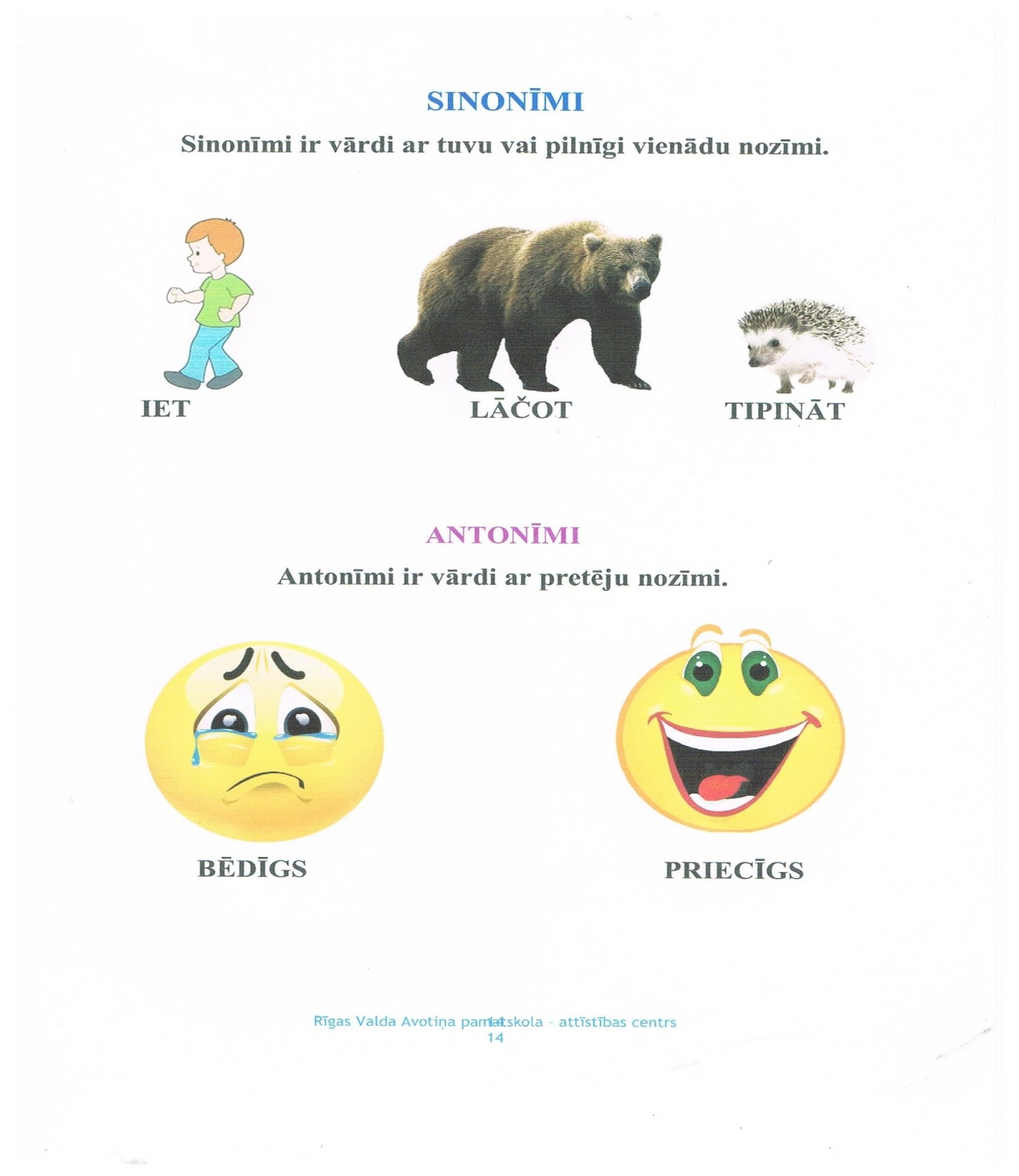 Teikuma virslocekļi(teikuma gramatiskais centrs)Teikuma priekšmets                           Izteicējs          (kas?)                                        ( ko dara? )                                               ( ko darīja? )                                               ( ko darīs?)     Piemēri:Suns rej.Meitene lasa grāmatu.Ivars skatījās žurnālu.Lelde mācīsies dzejoli.......................................................................................Īpašības vārds- nosauc priekšmetu vai dzīvu būtņu īpašības vai pazīmes:  krāsu (zaļš, dzeltens...), veidu (lokans, stingrs... ), apjomu (liels, mazs, kupls...), laiku (ātri, lēni…), raksturu (labs, slinks, čakls…).(Atbild uz jautājumiem- kāds? Kāda? Kādi? kādas?)Īpašības vārdi parasti paskaidro lietvārdus!Piemēram: čakls zēns, liela māja, gaiša uguns, balti ziedi, vēls vakars.Darbības vārda laikiTagadne (ko dara? šodien) Jānis zīmē koku.Pagātne (ko darīja? vakar)Juris zīmēja māju.Nākotne (ko darīs? rīt)Zane zīmēs kaķi.………………………………………………………………………………………………………Personas vietniekvārdiDarbības vārdsLaiks - (tagadne, pagātne, nākotne)Skaitlis –  (vsk., dsk.)  Persona –  (1., 2., 3.)Piemēri:Es lasu–darb.v., tag., vsk., 1. pers.Tu  lasīsi– darb.v., nāk., vsk., 2. pers.Mēs lasījām– darb.v., pag., dsk., 1. pers.………………………………………………………………………………………………………TeikumiVienkārši nepaplašināti           VienkāršipaplašinātiTeikuma virslocekļi                                   Teikuma virslocekļiteikuma priekšmets (kas?)               teikuma priekšmets (kas?)      un izteicējs (ko dara?)                       un izteicējs (ko dara?)                                             +Teikuma  palīglocekļi                                                    (atbild uz kādu citu jautājumu)Piemērs:Monta zīmē.                Monta zīmē krāsainas puķes.Kas?           Ko dara?                               Kas?         Ko dara?         kādas?           Ko?Skaitļa vārdi ir patstāvīgi vārdi.• Pamata skaitļa vārdi- nosauc priekšmetu un dzīvu būtņu skaitu.   3 (trīs) 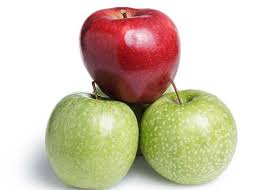 • Kārtas skaitļa vārdi -nosauc kādā kārtībā tie skaitīšanā seko cits citam.    1. (pirmais)  2. (otrais)  3. (trešais) 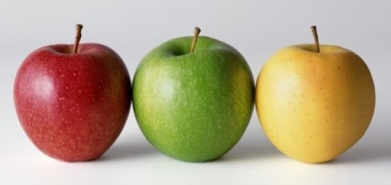 ……………………………………………………………………………………………………Priedēklisuz +zīmēt                                       iz + slaucījaiz+zāģēt                                         aiz + stūmaaiz+zīmogot                                   uz + saucaap + putināt                                    ie+ietat+taisīt                                          pār+raidītPriedēklis     iz + brauc   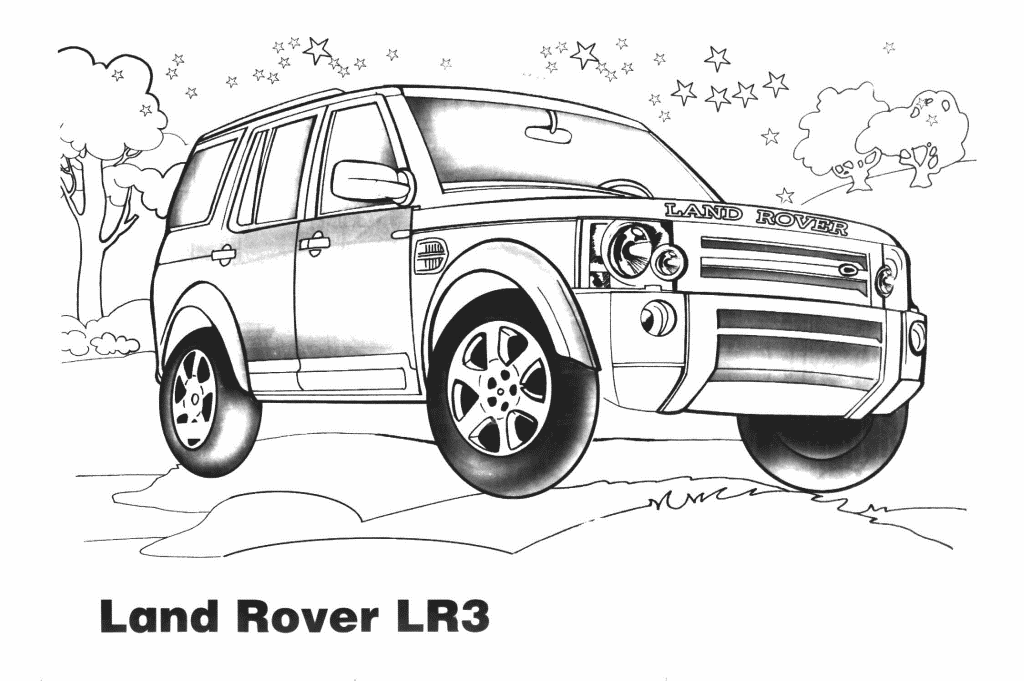 atbrauc                     nobrauciebrauc                      uzbraucpiebrauc                    pārbraucapbrauc                     aizbrauc......................................................................................................................................Īpašības vārds(Atbild uz jautājumiem- Kāds? Kāda? Kādi? kādas?)Īpašības vārds + lietvārds :dzimte, skaitlis, jautājums?Piemēri:Liels koks- vīr.dz., vsk., kāds?Skaistas puķes- siev.dz., dsk., kādas?Vārda sastāvsVārda sakne ir vārda daļa, kura paliek nemainīga, vārdu lokot.  Sakni pasvītro ar vienu svītru___.  Piemērs: Māja, mājiņa, mājīgs, nemājīgs.Vārda daļu, kas mainās, vārdu lokot, ir vārda galotne.  Galotni pasvītro ar  divām svītrām  =. Piemērs:  Zeme, zemi, zemei.…………………………………………………………………………………………..........Vārda sastāvsPriedēklis– sakne – piedēklis –galotnePiemēri:Māja  aizbrauca  lācītis   piesaulītēLabestīgi   skolēniRadniecīgi vārdi ir vārdi, kuriem ir kopīga sakne.Tos veido no vārda, kuram ir sakne un galotne, pievienojot klāt :vārda priekšā priedēkli: (iz-, aiz-, ap-, at-, bez-, ie-, pa-, pār-, pie-, sa-, uz-)aiz saknes pievietojot izskaņu (piedēklis + sakne):   (-ājs/-āja, -tājs/-tāja, -ējs/-ēja, -nieks/-niece,-ītis/-īte, -nīca, -ums, -šana,-ains/-aina, -eklis/-ēklis)Piemēri:Saule    piesaule    saulīte   saulains………………………………………………………………………………………………………Lietvārdu locījumi:N. Nominatīvs kas?Ģ. Ģenitīvs kā? (nav)D. Datīvs kam? (dod)AA. Akuzatīvs ko? (redzu)I. Instrumentālis ar ko? (braukšu)L. Lokatīvs kur? V. Vokatīvs –Rakstot tekstu,izmanto sava viedokļa izteiktosvārdus un frāzes:Manuprāt, ……..        Pēc manām domām, ………..        Tāpēc, ka……..        ….., jo……..………………………………………………………………………………………………………Ar lielo sākumburtu sāk rakstīt:teikumu: Kārlis sāk mācīties lasīt. Viņš pazīst visus burtus.2)cilvēka vārdu, uzvārdu: Renārs Kaupers, 3) dzīvnieka vārdu: Reksis, Mince.4) pilsētu nosaukumus: Tukums, Liepāja, Rīga.5) upju, ezeru, jūru nosaukumus: Slocene, Daugava, Abava, Baltijas jūra, Rāznas ezersvsk.dsk.pers.esmēspers.tujūspers.viņš, viņaviņi, viņas